Ostvarene investicije za 2010. godinu 1 446 629 000 KM (konačni podaci)  Prosječna neto plata u septembru 807 KMNajviša prosječna neto plata u području Finansijsko posredovanje 1 253 KM, najniža u području Ugostiteljstvo 542 KMProsječna mjesečna neto plata zaposlenih u Republici Srpskoj, isplaćena u septembru 2011. godine iznosi 807 KM, a prosječna mjesečna bruto plata 1 330 KM. U periodu januar-septembar 2011. godine prosječna neto plata je iznosila 809 KM, a prosječna bruto plata 1 322 KM.  U odnosu na isti period prošle godine, prosječna neto plata porasla je nominalno za 3,4%, ali realno zabilježen je pad za 0,4%.Prosječna neto plata isplaćena u septembru 2011. godine u odnosu na avgust iste godine manja je nominalno za 0,7% i realno za 0,9%. U odnosu na prosječnu neto platu u 2010. godini, prosječna neto plata u septembru 2011. godine  veća je nominalno za 3,0%, a realno manja za 0,3%. U septembru 2011. godine u odnosu na isti mjesec prošle godine prosječna neto plata nominalno veća je za 1,7%, a realno manja za 2,1%.Najviša prosječna neto plata u septembru 2011. godine, posmatrano po područjima djelatnosti, isplaćena je u području Finansijsko posredovanje i iznosi 1 253 KM, a najniža u području Ugostiteljstvo 542 KM.U septembru 2011. godine, u odnosu na avgust 2011. godine, najveći nominalni rast neto plate zabilježen je u područjima Poljoprivreda, lov i šumarstvo za 6,6%, Građevinarstvo za 2,2%, Zdravstveni i socijalni rad za 2,1%, dok je nominalno niža plata u područjima Ribarstvo 10%, Prerađivačka industrija za 2,9%, Vađenje ruda i kamena 2,6%, Poslovanje nekretninama, iznajmljivanje i poslovne djelatnosti za 2,6%, Proizvodnja i snabdijevanje električnom energijom, gasom i vodom za 2,5% i Finansijsko posredovanje za 1,5%.                                                         Grafikon 1. Prosječne neto plate zaposlenih po mjesecimaMjesečna inflacija u septembru 2011. godine 0,2%Godišnja inflacija (IX 2011/IX 2010.) 3,9%Cijene proizvoda i usluga, koje se koriste za ličnu potrošnju u Republici Srpskoj, mjerene indeksom potrošačkih cijena, u septembru 2011. godine u odnosu na avgust 2011. godine, u prosijeku su više za 0,2%.Grupa Hrana u okviru odjeljka Hrana i bezalkoholna pića  u septembru je zabilježila rast od 0,8%. Iako su podgrupe Hljeb i žitarice i Voće zabilježile pad od 0,5%, odnosno 0,9% to nije dovelo do smanjenja grupe na ukupnom nivou. Najveći uticaj na rast cijena u grupi Hrana imalo je povećanje cijena u podgrupi Povrće 2,2%, usljed sezonskog uticaja cijena  povrća, zatim povećanje cijena u podgrupi Ulja i masnoće  za 2,0% zbog više cijene jestivog ulja za 2,9%, putera 1,4%, biljne masti za 0,7% i margarina 0,2%. Ovaj mjesec povećanje cijena zabilježile su i podgrupa Meso 1,2% zbog poskupljenja svih vrsta mesa, osim piletine kao i podgrupa Mlijeko sir i jaja za 1,2% usljed povećanja cijene kokošijih jaja 8,4%, podgrupa Ostali prehrambeni proizvodi (dodatak jelima, koncentrovana supa, prašak za pecivo, dječija hrana) 1,1%, te podgrupa Riba koja bilježi rast cijena 0,9% zbog povećanja cijene konzervisane i prerađene ribe 3,5%. Grupa Bezalkoholnih pića bilježi rast cijena 0,3% na šta je najviše uticalo povećanje cijena kakaa za 1,9%.U septembru rast cijena zabilježen je i u odjeljcima Stanovanje, Namještaj i pokućstvo, Ostala dobra i usluge i Obrazovanje.Odjeljak Stanovanje bilježi rast 0,4% usljed povećanja cijena  plina 3,8% i ogrevnog drveta 0,6%.Odjeljak Namještaj i pokućstvo bilježi rast cijena 0,2% zbog povećanja cijena u podgrupi Proizvodi za čišćenje i održavanje kuće za 0,6%. Povećanje cijena u odjeljku Ostala dobra i usluge za 0,2% prouzrokovano je povećanjem cijena u podgrupi Nakit i satovi za 1,2% i zbog povećanja cijena proizvoda za održavanje lične higijene za 0,4%.Povećanje cijena u odjeljku Obrazovanje bilježi rast 0,1% zbog povećanja cijene kursa stranih jezika za 0,3%.Najveći pad cijena zabilježen je u odjeljku Rekreacija i kultura 1,1% zbog smanjenja cijena putnih aranžmana nakon završetka ljetne sezone za 17,5%.Cijene proizvoda i usluga, koji se koriste za ličnu potrošnju u Republici Srpskoj, u septembru 2011. godine u odnosu na isti mjesec 2010. godine, više su u prosjeku za 3,9%.Posmatrano po odjeljcima namjene potrošnje, u septembru 2011. godine u odnosu na septembar 2010. godine, najviši rast zabilježen je  kod odjeljka Komunikacije za 10,1%, zatim slijede indeksi odjeljaka: Prevoz za 9,3%, Alkoholna pića i duvan za 7,6%, Hrana i bezalkoholna pića za 5,0%, Stanovanje za 3,2%, Namještaj i pokućstvo za 2,1%, Restorani i hoteli za 1,1%, Rekracija i kultura 0,3%, Obrazovanje 0,1%. Indeks odjeljka Ostala dobra i usluge  niži je za 0,6%, indeks odjeljka Zdravstvo niži je za 1,4%, dok je indeks odjeljka Odjeća i obuća niži za 4,8%. Cijene proizvođača industrijskih proizvoda (IX 2011/VIII 2011.) u prosjeku niže 0,1%Cijene proizvođača industrijskih proizvoda u septembru 2011. godine u odnosu na avgust 2011. godine u prosjeku su niže za 0,1%, a u odnosu na septembar 2010. godine, više su za 4,1%.Posmatrano po namjeni potrošnje, u septembru 2011. godine u odnosu na avgust 2011. godine cijene energije u prosjeku su više za 0,2%, cijene intermedijarnih proizvoda kao i cijene netrajnih proizvoda za široku potrošnju u prosjeku su niže za 0,2%, dok su cijene kapitalnih prozvoda i cijene trajnih proizvoda za široku potrošnju u prosjeku ostale na istom nivou.Cijene kapitalnih prozvoda, posmatrano po namjeni potrošnje, u septembru 2011. godine u odnosu na septembar 2010. godine, u prosjeku su više za 11,5%, cijene netrajnih proizvoda za široku potrošnju za 5,2%, cijene energije za 4,4%, cijene intermedijarnih proizvoda za 2,9%, dok su cijene trajnih proizvoda za široku potrošnju u prosjeku niže za 0,4%.Posmatrano po područjima industrijske proizvodnje (PRODCOM), cijene područja (C) vađenje ruda i kamena, u septembru 2011. godine u odnosu na avgust 2011. godine u prosjeku su više za 0,7%, cijene područja (D) prerađivačka industrija u prosjeku su niže 0,3%, dok su cijene područja (E)  proizvodnja i snabdjevanje električnom energijom, gasom i vodom u prosjeku ostale na istom nivou.U septembru 2011. godine, u odnosu na septembar 2010. godine, cijene područja Vađenje ruda i kamena  u prosjeku su više za 14,6%, cijene područja Prerađivačka industrija za 4,3% i cijene područja Proizvodnja i snabdijevanje električnom energijom, gasom i vodom za 0,6%.Indeks industrijske proizvodnje (IX 2011/ 2010.) veći 3,2%Indeks zaposlenih u industriji (IH 2011/ 2010.) manji 2,3%Indeks industrijske proizvodnje ostvaren u septembru 2011. godine u odnosu na isti mjesec prošle godine veći je za 3,6%, u odnosu na prosječnu mjesečnu proizvodnju iz 2010. godine veći je za 3,2%, dok je u odnosu na prethodni mjesec tekuće godine manji za 5,4%.Indeks industrijske proizvodnje ostvaren u periodu januar - septembar 2011. godine u odnosu na isti period prošle godine veći je za 6,8%. U istom periodu u području Vađenje ruda i kamena  zabilježena je pozitivna stopa promjene od 24,1%, u području Prerađivačka industrija pozitivna stopa promjene od 4,8% i u području Proizvodnja i snabdijevanje električnom energijom pozitivna stopa promjene od 2,3%.Posmatrano po ekonomskoj namjeni industrijskih proizvoda u periodu januar - septembar 2011. godine u odnosu na isti period prošle godine zabilježena je pozitivna stopa promjene trajnih proizvoda od 37,1%, intermedijarnih proizvoda od 7,9%, energije od 7,5% i netrajnih proizvoda od 3,1%, dok je kod kapitalnih proizvoda zabilježena negativna stopa promjene za -5,1%.Broj zaposlenih u industriji u septembru 2011. godine u odnosu na avgust 2011. godine manji je za 0,1%.Ukupan broj zaposlenih u industriji u periodu januar - septembar 2011. godine u poređenju sa istim periodom prošle godine manji je za 1,9%, pri čemu je u području Vađenje ruda i kamena ostvaren rast od 3,4% i u području - Proizvodnja i snabdijevanje električnom energijom rast od 0,5%, dok je u području Prerađivačka industrija zabilježen pad broja zaposlenih od 2,8%. Pokrivenost uvoza izvozom (u periodu I – IX 2011.) 57,3% Izvoz (I-IX 2011/I-IX 2010.) povećan 18,1%U okviru ukupno ostvarene robne razmjene Republike Srpske sa inostranstvom u septembru ove godine, procenat pokrivenosti uvoza izvozom iznosio je 58,7%. U septembru 2011. godine, ostvaren je izvoz u vrijednosti 249 miliona KM i uvoz u vrijednosti od 424 miliona KM.U periodu januar – septembar 2011. godine ostvaren je izvoz u vrijednosti od  milijardu i 911 miliona KM, što je za 18,1% više u odnosu na isti period prethodne godine. Uvoz je, u istom periodu, iznosio 3 milijarde 336 miliona KM, što je za 12,2% više u odnosu na isti period prethodne godine.Procenat pokrivenosti uvoza izvozom za prvih devet mjeseci tekuće godine iznosio je 57,3%, dok je spoljnotrgovinski robni deficit iznosio milijardu i 425 miliona KM.U pogledu geografske distribucije robne razmjene Republike Srpske sa inostranstvom, u periodu januar – septembar 2011. godine, najviše se izvozilo u Srbiju i to u vrijednosti od 336 miliona KM, odnosno 17,6%, te u Italiju, u vrijednosti od 275 miliona KM, odnosno 14,4% od ukupnog ostvarenog izvoza.U istom periodu, najviše se uvozilo iz Rusije i to u vrijednosti od 916 miliona KM, odnosno 27,5% i iz Srbije, u vrijednosti od 609 miliona KM, odnosno 18,3% od ukupno ostvarenog uvoza.Posmatrano po grupama proizvoda, u periodu januar – septembar 2011. godine, najveće učešće u izvozu ostvaruju naftna ulja i ulja dobijena od bitumenskih minerala (osim sirovih) sa ukupnom vrijednošću od 268 miliona KM, što iznosi 14,0% od ukupnog izvoza, dok najveće učešće u uvozu ostvaruje nafta i ulja dobijena od bitumenskih minerala (sirova), sa ukupnom vrijednošću od 901 miliona KM, što iznosi 27,0% od ukupnog uvoza.Grafikon 2. Izvoz i uvoz po mjesecima u hiljadama KMPromet u trgovini na malo manji 10,6% (IX 2011/VIII 2011.)Promet u trgovini na malo u septembru 2011. godine u odnosu na avgust 2011. godine manji je za 10,6%, u odnosu na septembar 2010. godine veći je za 3,7%, dok je u odnosu na prosjek 2010. godine veći 12,6%.U strukturi prometa najviše učestvuje trgovina na malo  u nespecijalizovanim prodavnicama sa 28,8%, trgovina na malo motornim gorivima i mazivima sa 28,1% i ostala trgovina na malo novom robom u specijaliziranim prodavnicama sa 20,2%, dok najmanje učestvuje trgovina na malo izvan prodavnica 0,3%.Zabilježeno 5,0% manje noćenja u septembru 2011. nego u avgustu 2011. Najviše noćenja turista iz Srbije i to 4 981U septembru 2011. godine Republika Srpska je raspolagala sa kapacitetom od 4 228 soba, odnosno 9 122 ležaja.Ostvareno je 22 410 dolazaka, što je u odnosu na avgust 2011. godine više za 15,2%, i 58 137 noćenja, što je u odnosu na avgust 2011. godine manje za 5,0%. Poredeći septembar 2011. godine u odnosu na septembar 2010. godine, zabilježeno je smanjenje broja dolazaka za 3,1% i smanjenje broja noćenja za 2,6%.Domaći turisti su ostvarili 13 990 dolazaka, što je u odnosu na na septembar 2010. godine manje za 3,9% kao i 40 779 noćenja, što je u odnosu na na septembar 2010. godine manje za 1,3%.Strani turisti su ostvarili 8 420 dolazaka, što je u odnosu na na septembar 2010. godine manje za 1,7%, kao i  17 358 noćenja, što je u odnosu na na septembar 2010. godine manje za 5,7%.Od stranih turista, najviše noćenja su ostvarili turisti iz Srbije (4 981), što je u odnosu na na septembar 2010. godine manje za 22,9%. Na drugom mjestu je Hrvatska sa ostvarenih 2 216 noćenja, što je u odnosu na na septembar 2010. godine više za 9,6%. Na trećem mjestu po ostvarenom broju noćenja je Slovenija (1 802), što je u odnosu na septembar 2010. godine više za 20,5%.Od ukupno proizvedene toplotne energije u 2010. godini 63,2% dobijeno iz mazutaNajveća proizvodnja električne energije u poslednjih pet godina Bruto proizvodnja električne energije u 2010. godini bila je 6 430 GWh, od čega  je u hidroelektranama proizvedeno 51,8% a u termoelektranama 48,1%.U strukturi finalne potrošnje najviše učestvuju domaćinstva sa 57,7%, komercijalni i javni sektor sa 23,5%, industrija sa 15,4%, dok potrošnja u oblasti građevinarstva, saobraćaja i poljoprivrede iznosi ukupno 3,4%.  Ukupna proizvodnja toplotne energije u 2010. godini bila je 1 680 TJ od čega je 63,2% dobijeno iz mazuta, 26,7% iz uglja, 6,0% iz biomase i 4,1% toplotne energije je dobijeno iz gasa. Najveći finalni potrošači toplotne energije su domaćinstva sa 74,7%, slijede komercijalni i javni sektor sa 24,6% i industrija sa 0,7%.Ukupan uvoz prirodnog gasa u Republiku Srpsku u 2010. godini  iznosio je  38 418 000 Sm3. Najveći finalni potrošač bila je industrija sa 90,1%.Ukupna proizvodnja uglja u 2010. godini bila je 4 591 806 t, od čega je mrkog uglja proizvedeno 1 549 966 t, a lignita 3 041 840 t.Od ukupno raspoložive količine  uglja 95,7% se troši za proizvodnju energije, a 4,3% za finalnu potrošnju.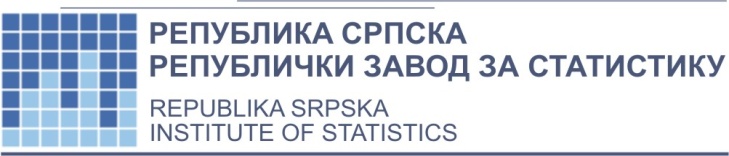 [31. oktobar 2011.]  10/11oktobar 2011. godineSAOPŠTENJE ZA MEDIJEOstvarene investicije poslovnih subjekata (konačni podaci), čije je sjedište u Republici Srpskoj su u 2010. godini iznosile 1 446 629 000 KM. U strukturi investicionih ulaganja prema djelatnosti investitora najviše učestvuju državna uprava, odbrana i obavezno socijalno osiguranje sa 29,2%, trgovina sa 14,3%, prerađivačka industrija sa 13,5% itd.Ostvarene investicije poslovnih subjekata registrovanih na teritoriji Republike Srpske u nova stalna sredstva, prema namjeni investicija, u 2010. godini iznose 1 291 420 000 KM. Na teritoriji Republike Srpske uloženo je            1 270 724 000 KM (98,4%), na teritoriji Federacije BiH i Brčko Distrikta BiH 20 667 000 KM (1,6%), dok je izvan teritorije BiH uloženo 29 000 KM. U strukturi investicionih ulaganja u nova stalna sredstva na teritoriji Republike Srpske prema namjeni najviše učestvuju, građevinarstvo sa 23,7%, trgovina  sa 14,8%, prerađivačka industrija sa 12,2%. MATERIJAL PRIPREMILI: Statistika nacionalnih računa Rada Radanovićrada.radanovic@rzs.rs.baDijana Dedićdijana.dedic@rzs.rs.baEnergetikaRada Lipovčićrada.lipovcic@rzs.rs.baStatistika rada Danica Babićdanica.babic@rzs.rs.baVladimir Koprivicavladimir.koprivica@rzs.rs.baStatistika cijena Jasminka Milićjasminka.milic@rzs.rs.baStatistika industrije i rudarstva Mirjana Bandurmirjana.bandur@rzs.rs.ba Statistika spoljne trgovine Sanja Stojčevićsanja.stojcevic@rzs.rs.baStatistika unutrašnje trgovine Sanela Vasiljevićsanela.vasiljevic@rzs.rs.baStatistika turizma Miroslav Ilićmiroslav.ilic@rzs.rs.baOBJAŠNJENJA POJMOVA - prosjekSaopštenje pripremilo odjeljenje publikacija Vladan Sibinović, načelnik odjeljenja Izdaje Republički zavod za statistiku,Republika Srpska, Banja Luka, Veljka Mlađenovića 12dDr Radmila Čičković, direktor ZavodaSaopštenje je objavljeno na Internetu, na adresi: www.rzs.rs.batel. +387 51 332 700; E-mail: stat@rzs.rs.baPrilikom korišćenja podataka obavezno navesti izvor